Hohot Mongolian Font DiscussionsNovember 24-25, 2015NNBSPExplained that there was a lengthy discussion with Unicode Forum – considered creating new code-point specifically for Mongolian; found easier solution was to tweak the specification of U+202F such that it handles accurately Mongolian contexts while at the same time such specification does not break usage in languages other than Mongolian.Problem is that the NNBSP is not recognized as part of the word, therefore word-count, sort, search routines do not work correctly without a lot of work-arounds.Examples:	A brown fox. (3 words); ᠪᠠᠶᠢᠨ᠎ᠠ (one word); ᠨᠣᠮ ᠠ᠋ᠴᠠ (2 words) ᠨᠣᠮ ᠠ᠋ᠴᠠ ᠪᠠᠨ (3 words).Solution was to re-define characteristics of the NNBSP so that it is recognized as an integral part of the stem and the suffix.Timeline is February – June 2016 when apps will start to see changes as software developers implement changes in the new NNBSP spec.STATUS: MonitorISOLATESProblem Statement: Unicode glyph representatives and Stand-alone glyph representatives are different in a variety of settings. Therefore, we need to have a specification for the stand-alone glyph set AND a specification for the Unicode representative glyph set. Overlap is fine. Professor Quejingzhabu is not for the idea of a separate FVS specification for each Unicode glyph but prefers the idea of specifying the 15 special cases of Unicode glyphs being referenced by the particular context they are found in (using ZWJ). A further problem as stated by Professor Quejingzhabu is that only vowels (plus the feminine consonants) have isolates. The issue was raised that a font developer must paint something on the screen for each letter in each position whether it is grammatical or not. The professor conceded that if the font developer really needs the isolate assignments, then they should use a programmatic and systematic approach to deciding which glyph should be the consonantal isolate. He suggested (as has already been suggested by at least Jirimutu) the following values in descending order of priority:Consider what the native script-writer would prefer as of prime importGiven a masculine/feminine pair, assign the masculine first, feminine secondUse the initial form if availableUse the medial form if availableUse the final form if there is no intial/medialFollow the Chinese Standard wherever possible (added by Greg)See Isolate Comparison Chart (Appendix) for conclusions drawnIt was pointed out that a number of our isolate glyphs on the Font Comparator site (and therefore possibly in our fonts also) are lacking the extra ascender portion of the stem that sometimes differentiates the initial from a medial (including 1834, 1852, 1853, 1854, 1871, 1896)STATUSFont developers must come to agreement on the 10 items (colored blue); chart shows determination following the principles above. As there is wide-spread variation in isolate specification, it is suggested that an agreed-upon set of principles such as those above decide the choice of default consonantal isolate, choice of potential second isolate, etc.Propose to the UTC the addition of 15 FVS assignments to isolates (grey cells) which will allow ALL Unicode base form glyphs to be displayed either as the default isolate or as UnicodePoint+FVSx. The purpose of this is to allow for an easy method of determining how to display a given Unicode point. In most cases, the stand-alone isolate glyph is also the Unicode presentation form. However, in 15 code-points, this is not the case. U+1824 is a case in point. Without an FVS assignment, you would specify this isolate glyph as U+1824_SecondInitial. You would specify the U+1826 Unicode presentation glyph as U+1826_ThirdInitial. Without the FVS assignment, you will need to consider in some cases both the glyph’s position as well as its variant. This is considered to be so troublesome as to justify the assignment of a specific FVS to allow display of Unicode presentation forms for 1824, 1826, 184A, 184B, 184F, 1859, 185D, 185E, 1861, 1862, 1863, 1873, 1874, 1875, 1876.Inform the UTC that the 1887_SecondIsolate glyph is actually a final as confirmed by Professor Quejingzhabu. It should be U+1887_FifthForm demanding a new FVS4 specification or the use of a VS selector. This is also a mistake in the Chinese Standard. Discussion needed as to whether a fourth FVS should be proposed.Inform the UTC that our NP proposed specification set does not follow the Chinese Standard in at least one case – that of the U+182D undotted feminine isolate. The Chinese Standard uses a ZWJ in the specification of this glyph which is highly unique and implies certain implementation decisions which might not be general to all fonts. It is felt that the standard approach using an FVS as in all other cases will be easier to implement and easier for the user to remember. Further, it is felt that the use of a control character such as the ZWJ for one case where the FVS is used elsewhere is a bit dangerous as extra testing will be necessary.Forum discussion needed on 1868, 1869 leading to resolution as to whether there are really two isolatesAfter discussions with Professor Quejingzhabu, I am withdrawing my proposal to re-map FVS Mis-Matches in point 3 below. Reasoning is given below. Therefore, the new isolates as noted on the attached Chart will not be proposed. This follows a decision to not re-map FVS Mis-Matches. Such isolates are important however and need to be newly specified as finals. I count six such occurrences – U+1822_SecondIsolate (per current NP Proposal), U+1824_ThirdIsolate (per current NP Proposal),  U+1824_FourthIsolate (per current NP Proposal), U+1826_FourthIsolate (per current NP Proposal), U+1826_FifthIsolate (per current NP Proposal), U+1873_ThirdIsolate (per current NP Proposal).FVS Mis-Match1820 Medial+FVS2 -> Initial+FVS1	(Note: This variant is used only in the post-NNBSP context.)1828 Medial+FVS2 -> Final+FVS1	(Note: This variant is used only in the pre-MVS context.)182C Medial+FVS2 -> Final+FVS1	(Note: The Mongolian grammar does not allow for a final Q. This variant is used only in the pre-MVS context.)182C Medial+FVS3 -> Final	(Note: The Mongolian grammar does not allow for a final Q. This variant is used only in the pre-MVS context.)182D Medial+FVS2 -> Final+FVS3	(Note: This variant is used only in the pre-MVS context.)1835 Medial+FVS1 -> Final+FVS1	(Note: This variant is used only in the pre-MVS context.)1836 Medial+FVS2 -> Final+FVS1	(Note: Mongolian grammar does not allow for a final Y. This variant is used only in the pre-MVS context.)STATUS: I am withdrawing my idea of re-mapping these mis-matched FVS assignments for the following reasons:First and foremost reason is that our matching the Chinese Standard to the best of our abilities will be helpful in the years to come. The Chinese data set will be the largest in the world as they are the primary users of the Mongolian Traditional vertical script. There is new information coming out in the 2015 Chinese Standard that will be best facilitated if any publications that we produce match this standard as closely as possible.The Mis-Match FVS proposal that I put forth is based on a particular view. It is the font developers’ view. The current view is that of the grammarian. Neither is right or wrong. Let’s match the current and make sure that the differences between glyph implementation and FVS assignment are well documented.There may be problems of FVS space usage especially at the U+1828_Medial are and the U+182D_Medial area. I am not sure how to handle this. If these two slots toggle, then the space allocation problem may be alleviated.Continuation of the current FVS specification here will be helpful in maintaining compatibility and consistency with the current library of data “out there”.We will need to be sure and document the mis-matches for the benefit of future font developers. On my part, I will be using my DS01 document to secure such information. All of my DSxx docs will be available at http://greyson.postone.net under the help files option.  Special Spellings Cases (' = FVS1, ''=FVS2)The following are Professor Quejingzhabu’s view on proper spelling on several difficult words (last item of each line is a graphic image):Medial I	NAYMA ᠨᠠᠶᠮᠠ  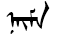 Medial N	AN'AR     ᠠᠨ᠋ᠠᠷ  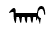 (Baiti is rendering this with <U+1828><U+180B> for N)Medial G	COG'A'GULA ᠴᠣᠭ᠌ᠠ᠋ᠭᠤᠯᠠ  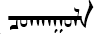 (Baiti is rendering this with <U+182D><U+180C> for the first G)Final G		SIG/SIG'/ABSHIG''  ᠰᠢᠭ  ᠰᠢᠭ᠋  ᠠᠪᠱᠢᠭ᠌ 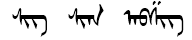 (Baiti is rendering this with no FVS on the first SIG, FVS1 following the second SIG, and FVS2 following the ABSHIG)Medial Y	SAIIQAN/SAYIQAN/SAY'IQAN  ᠰᠠᠢᠬᠠᠨ ᠰᠠᠢᠬᠠᠨ ᠰᠠᠶ᠋ᠬᠠᠨ 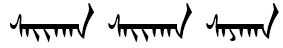 (Baiti is rendering this with <U+1836><U+180B> for the SAYIQAN)Final UE	SUE'  ᠰᠦ᠋  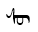 (Baiti is rendering this with <U+1826><U+180B>)Medial UE	GUESHI ᠭᠦᠱᠢ  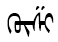  Ligatures (blue highlighting denotes Prof. Quejingzhabu’s answer)MongolianThe 1889/1892/1893 set has 8 ligatures (at 1826) in the Baiti font. However, the Chinese Standard seems to specify only 4 (the four with the connected FVS1). Should the Mongolian Script use all 8 or only the 4? In other words, should the 1889/1892/1893 take the dots also. YESVersion 9.0 also shows 1853, 1858, 185B, 185C. How are these Todo characters used in the Mongolian Script? Still can be usedTodoThe Chinese Standard specifies 184D + 1847. NO, this is incorrect. There is no 184D + 1847 The Chinese Standard specifies 184E + 1847. NO, this is incorrect. There is no 184E + 1847The proper encoding is 1889+1820, 1889+1844, 1889+1845, 1889+1846, and 1889+1849. Is this correct? YES 11/25The proper encoding is 1892+1820, 1892+1844, 1892+1845, 1892+1846, and 1892+1849. Is this correct? YES 11/25The proper encoding is 1893+1820, 1893+1844, 1893+1845, 1893+1846, and 1893+1849. Is this correct? YES 11/25ManchuHow to form the 183A+1887? There is no ligature here.Mongolian Ligatures	182A + 1820, 1821, 1822, 1823, 1824, 1825(8), 1826(8), 1827, 1888	182B + 1820, 1821, 1822, 1823, 1824, 1825(8), 1826(8), 1827, 1888	182C + 1821, 1822, 1825(16), 1826(16), 1827	182D + 1821, 1822, 1825(16), 1826(16), 1827	1839 + 1820, 1821, 1822, 1823, 1824, 1825(8), 1826(8), 1827, 1888	183A + 1820, 1821, 1822, 1823, 1824, 1825(8), 1826(8), 1827, 1888	183B + 1820, 1821, 1822, 1823, 1824, 1825(8), 1826(8), 1827, 1888	1889 + 1820, 1823, 1826, 1827, 1888	1892 + 1820, 1823, 1826, 1827, 1888	1893 + 1820, 1823, 1826, 1827, 1888Todo Ligatures	184B + 1820, 1844, 1845, 1846, 1847, 1848, 1849	184C + 1820, 1844, 1845, 1846, 1847, 1848, 1849	184D + 1844, 1845, 1848, 1849	184E + 1844, 1845, 1848, 1849	1857 + 1820, 1846, 1847	1858 + 1820, 1846, 1847	1889 + 1820, 1844, 1845, 1846, 1847	1892 + 1820, 1844, 1845, 1846, 1847	1893 + 1820, 1844, 1845, 1846, 1847Sibe Ligatures	182A + 1820, 1823, 185D, 185E, 1860, 1861	183A + 1820, 1823, 1861	1863 + 185D, 185E, 1860	1864 + 185D, 185E, 1860	1865 + 185D, 185E, 1860	1866 + 1820, 1823, 185D, 185E, 1860, 1861	186C + 1820, 1823, 1861	186D + 1820, 1823, 1861Manchu Ligatures	182A + 1820, 1823, 185D, 1860, 1861, 1873, 1888	183A + 1820, 1823, 185D, 1860, 1887, 1888	1864 + 185D, 1860, 1873	1865 + 185D, 1860, 1873	1866 + 1820, 1823, 185D, 1860, 1861, 1873, 1888	186C + 1820, 1823, 185D, 1860, 1888	186D + 1820, 1823	1874 + 185D, 1860, 1873	1892 + 1820, 1823, 185D, 1860, 1888	18A8 + 1820, 1823, 185D, 1860, 1888 Special Letters180A Nirugu – final hook position added as default – this is included in the Quejingzhabu specification 9.01885 Baluda – We informed Professor Quejingzhabus that the forum is proposing this be redefined as a “mark” rather than a letter1886 Triple Baluda – same as aboveAppendix – IsolatesI am attaching my notes from meetings with Professor Quejingzhabu in Hohot last week. I have had a few days now to process my thoughts from the talks and present in the attached file both the main points that we discussed as well as conclusions drawn. Comments are welcome.I am suggesting the following action points:ISOLATESCome to agreement on the principles used to select the isolates for non-assigned consonants. This set of principles will allow us to drive the actual determination of such isolates without bias on any one party’s personal views.Given that we come to agreement on #1 above, then we propose the 10 consonantal isolates as listed above (blue highlighted items).I suggest that we propose the 15 Unicode FVS assignments as shown in the attached chart (grey highlighted items).I suggest that we propose the 6 new variants for FVS assignments (yellow highlighted items) changing them all to be final variants.FVS MisMatch SituationChange the NP such that it does not reflect the FVS Mis-Match change as discussed earlier. Special Spelling Cases, Ligature Discussion, and Special Letters section are FYI only.GregMongolian Block Isolate Set
(see legend at end of chart)Mongolian Block Isolate Set
(see legend at end of chart)Mongolian Block Isolate Set
(see legend at end of chart)Mongolian Block Isolate Set
(see legend at end of chart)Mongolian Block Isolate Set
(see legend at end of chart)Mongolian Block Isolate Set
(see legend at end of chart)Mongolian Block Isolate Set
(see legend at end of chart)Unicode
GlyphIsolate
Glyph
DefaultIsolate #2
FVS1Isolate #3
FVS2Isolate #4
FVS3Isolate #5
?FVS4/VS01?1820ᠠᠠᠠ᠋1821ᠡᠡ1822ᠢᠢAccusative
Form1823ᠣᠣ1824ᠤ‍ᠤ᠋ᠤ‍Genetive
FormGenetive
Form
(with N-dot)1825ᠥᠥ1826ᠦ‍ᠦ᠋ᠦ᠌ᠦ᠍‍Genetive
FormGenetive
Form
(with N-dot)1827ᠧᠧ1828ᠨᠨ1829ᠩᠩ182Aᠪᠪ182Bᠫᠫ182Cᠬᠬᠬ᠋ᠬ᠌182Dᠭᠭᠭ᠋ᠭ᠌Note:
Chinese Std.
(Isol #3 Q+ZWJ)Greg suggests that we reject the use of the ZWJ here and use standard method of FVS assignmentGreg suggests that we reject the use of the ZWJ here and use standard method of FVS assignment182Eᠮᠮ182Fᠯᠯ1830ᠰᠰ1831ᠱᠱ1832ᠲᠲ1833ᠳᠳ1834ᠴᠴ1835ᠵᠵ1836ᠶᠶ1837ᠷᠷ1838ᠸᠸ1839ᠹᠹ183Aᠺᠺ183Bᠻᠻ183Cᠼᠼ183Dᠽᠽ183Eᠾᠾ183Fᠿᠿ1840ᡀᡀ1841ᡁᡁ1842ᡂᡂTODO1843ᡃᡃ1844ᡄᡄ1845ᡅᡅ1846ᡆᡆ1847ᡇᡇ1848ᡈᡈ1849ᡉᡉ184Aᡊ‍ᡊ‍ᡊPrinciple #1/#4
Used in choice
Of default isolate184Bᡋᡋ᠋ᡋPrinciple #1/#3
Used in choice
Of default isolate184Cᡌᡌ184Dᡍᡍᡍ᠋184Eᡎᡎᡎ᠋184Fᡏᡏ‍ᡏPrinciple #1/#3
Used in choice
Of default isolate1850ᡐᡐ1851ᡑᡑ1852ᡒᡒ1853ᡓᡓ1854ᡔᡔ1855ᡕᡕ1856ᡖᡖ1857ᡗᡗ1858ᡘᡘ1859ᡙᡙ‍ᡙPrinciple #1/#3
Used in choice
Of default isolate185Aᡚᡚ185Cᡛᡛ185CᡜᡜSIBE185Dᡝᡝ᠋ᡝ185Eᡞᡞ᠋ᡞ185Fᡟᡟ1860ᡠᡠ1861ᡡᡡ᠋ᡡ1862ᡢᡢ‍ᡢ1863ᡣᠬᡣ᠋ᡣ1864ᡤᡤᡤ᠋1865ᡥᡥᡥ᠋1866ᡦᡦ1867ᡧᡧ1868ᡨᡨNote:
Need to settle 
on second isol1869ᡩᡩNote:
Need to settle 
on second isol186Aᡪᡪ186Bᡫᡫ186Cᡬᡬ186Dᡭᡭ186Eᡮᡮ186Fᡯᡯ1870ᡰᡰ1871ᡱᡱ1872ᡲᡲMANCHU1873ᡳᡳ᠋ᡳAccusative
Form1874ᡴᡴ‍ᡴ᠋ᡴPrinciple #1/#2
Used in choice
Of default isolate1875ᡵᡵ‍ᡵPrinciple #1/#3
Used in choice
Of default isolate1876ᡶᡶ‍ᡶPrinciple #1/#3
Used in choice
Of default isolate1877ᡷᡷALI GALI1880ᢀᢀ1881ᢁᢁ1882ᢂᢂ1883ᢃᢃ1884ᢄᢄ1885ᢅᢅ1886ᢆᢆ1887ᢇᢇᢇ᠋This is a final – mistake in Chinese Standard documentation.1888ᢈᢈ1889ᢉᢉNote: Should 
have a tail188Aᢊᢊ188Bᢋᢋ188Cᢌᢌ188Dᢍᢍ188Eᢎᢎ188Fᢏᢏ1890ᢐᢐ1891ᢑᢑ1892ᢒᢒ1893ᢓᢓ1894ᢔᢔ1895ᢕᢕ1896ᢖᢖ1897ᢗᢗ1898ᢘᢘ1899ᢙᢙ189Aᢚᢚ189Bᢛᢛ189Cᢜᢜ189Dᢝᢝ189Eᢞᢞ189Fᢟᢟ18A0ᢠᢠ18A1ᢡᢡ18A2ᢢᢢ18A3ᢣᢣ18A4ᢤᢤ18A5ᢥᢥ18A6ᢦᢦ18A7ᢧᢧ18A8ᢨᢨ18A9ᢩᢩ18A0ᢪᢪLEGENDBlue: 10 isolates differing from current NP ProposalGrey: 15 Unicode presentation glyphs needing FVS specificationYellow: NP-proposed isolates to be changed to final position thus matching grammarian view